Открытый урок во 2 классе по теме«A family»(Семья)Тип урока: урок-закреплениеЦель урока:Систематизировать знания по теме «семья», закрепить правила употребления глагола.Задачи:Образовательные:закрепить лексику по теме «Семья»;повторить лексику по теме «Движения»;повторить употребление глаголаcan.Развивающие:развивать творческие способности;обогащать словарный запас детей.Воспитательные:формировать умение работать в группе;воспитывать любовь к своей семье.Оборудование:компьютер;интерактивная доска;документ-камера;карточки.Ход урокаПриветствие, организационный момент.Учитель: Hallo, boys and girls.Дети: Hallo, teacher. Учитель: Sit down, please. Ребята сегодня к нам в гости пришел мальчик Дима, и он хочет рассказать вам о своей семье и послушать, как вы рассказываете о своих семьях. 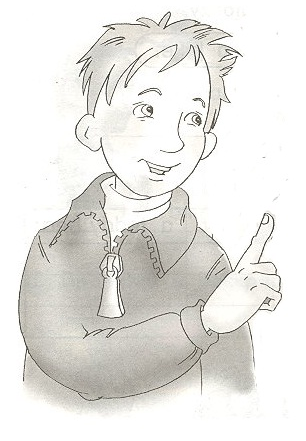 Фонетическая зарядка.Но для начала он хочет узнать, правильно ли он произносит некоторые английские слова:Brother, mother, father, twins, Wendy.Ученики исправляют  учителя и правильно произносят звуки, после этого учитель с учениками повторяют данные звуки.Повторение английских звуков [w], []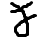 Повторение лексики по теме семья.Так как сегодня мы вместе с Димой  будем говорить о своих семьях, мы должны повторить слова обозначающие членов семьи. Давайте их повторим. Учитель показывает детям картинки с изображениями членов семьи, а дети называют слова.После этого учитель показывает карточки со словами, а ученики называют.Повторение лексики по теме « я умею»Учитель:Ребята, а будет ли интересно, если  мы показываем фотографии и просто называем кто это. Или нам будет интереснее узнать,  что умеют делать ваши мама, папа, брат или сестра.А какой глагол мы будем использовать, когда мы говорим о том, что кто-то что-то может или умеет?Дети:   глагол  CanУчитель:Давайте вспомним, что  умеют делать члены нашей семьи и мы. А для этого нам помогут карточки. А)На доске расположены карточки со словами и картинками обозначающими действие. Учитель предлагает  ученикам сопоставить картинку со словом, обозначающим действие.Ученики по одному выходят к доске и соединяют.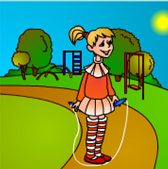 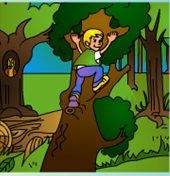 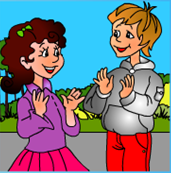 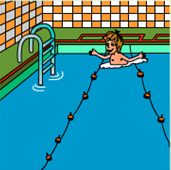 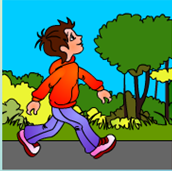 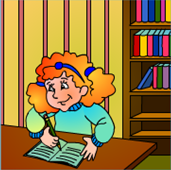         Skip             Climb               Clap              Swim              Run               Write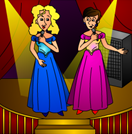 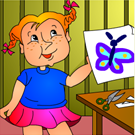 SingDrawБ)  Восприятие на слух. Unit 6, lesson 4,Ex 1.А теперь давайте послушаем и скажем, что дети делают и на какой картинке. Ученики прослушивают запись и указывают, о какой картинке идет речь, выходя к доске.Повторение употребления глагола саn (мочь, уметь).Учитель:  А теперь давайте поможем Диме  составить предложения, что умеют делать  его родственники.На интерактивной доске  дети составляют предложения с глаголом саn, описывая что делают члены семьи на картинке, перенося части предложения и расставляя их в правильном порядке.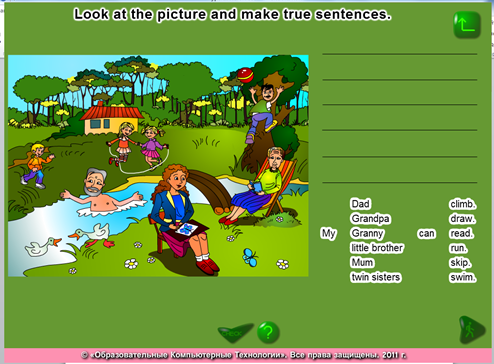 Чтение текста с общим пониманием смысла текста.Спасибо ребята, что напомнили Диме как составлять предложения, и теперь он готов рассказать вам о своей семье. Послушайте рассказ о его семье и догадайтесь, на какой фотографии семья Димы.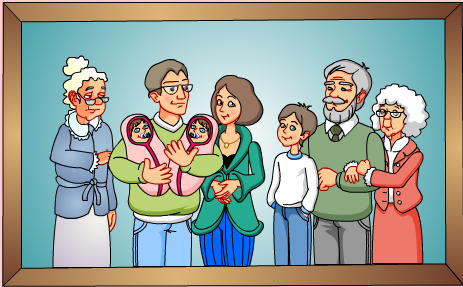 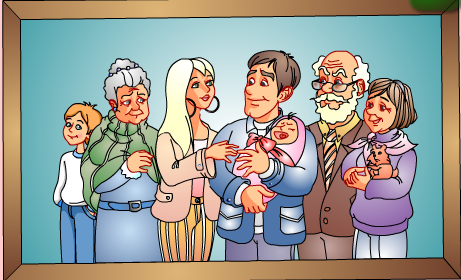 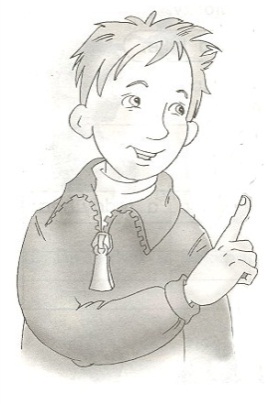 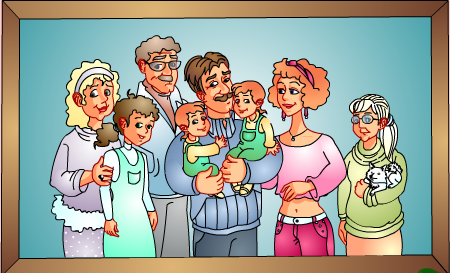 My name is Dima. This is my family. I’ve got a mum, a dad, a little sister two grannies and a grandpa.My mum can run. My dad can take photos and swim. Mysisterislittle. Shecan’tswim, runandskip. Mygranniescansing. Mygrandpacanread.  I’vegotapet. Itisahamster. It can run.Монологическая речь.Учитель предлагает детям рассказать о своей семье. Ученики рассказывают о своих семьях и показывают презентации или рисунки и фотографии. На примере предыдущего текста.Повторение песенки:“Thank you mum” Unit 6, lesson 2 ex. 4Учитель: Вы все говорите “Ilovemyfamily.” А что это значит?Дети: Я люблю свою семью.Учитель: И ваша семья вас тоже любит. Давайте скажем спасибо нашей песенкой родителям за то, что они нас любят.  Дети поют песенку.Учитель: Молодцы!Работа с ноутбуками.Учитель: Посмотрите наш знакомый мальчик, Дима забыл, как пишутся  на английском языке члены семьи. Помогите ему закончить предложения. Откройте ноутбуки на ваших столах и заполните пропуски в предложениях. 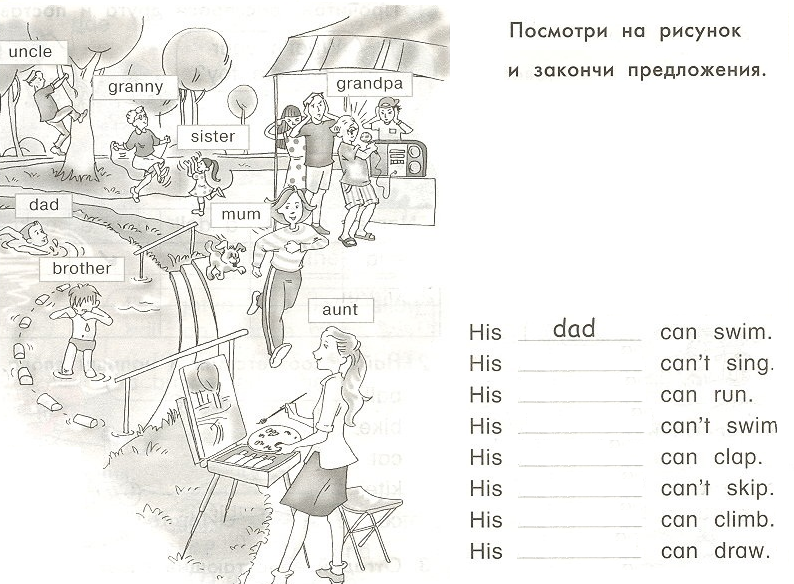 После оканчания упражнения проверяется правильность его исполнения заполняя это упражнение на интерактивной доске при помощи экранной клавиатуры. Домашнее задание. Подведение итогов урокаУпр.2 в тетради стр.39  (Нарисуй себя и напиши, что ты умеешь делать) Картинки взяты из учебников и рабочих тетрадей Millie 2.